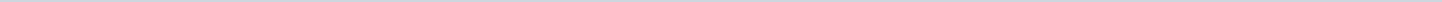 Index (11 onderwerpen)1 College - Memo Stand van zaken huisvesten vluchtelingen Oude IJsselstreek2 24-030 College - Memo gemeenteraad intrekken verkeersbesluit vrachtwagenverbod3 24-028 College - Memo Voortgang woningbouw 20234 24-025 College - Memo Huisvesten vluchtelingen Oude IJsselstreek5 24-024 College - Memo Huisvesting internationale werknemers6 24-020 College - Memo Decembercirculaire 20237 24-021 College - Regionale Uitvoeringsprogramma Energietransitie Achterhoek met bijlagen8 24-013 College - Memo Regioplan Integraal Zorgakkoord Achterhoek + Bijlage Regioplan Achterhoek9 24-008 College - Memo Prestatieafspraken Wonion t.b.v. raad met bijlagen10 24-007 College - Memo Programma Varsseveld Noord11 24-001 College -Memo nieuwe opvanglocaties Oekraïense ontheemden in Oude IJsselstreekCollege - Memo Stand van zaken huisvesten vluchtelingen Oude IJsselstreekAanvullende informatieMetadataDocumenten (1)24-030 College - Memo gemeenteraad intrekken verkeersbesluit vrachtwagenverbodAanvullende informatieMetadataDocumenten (1)24-028 College - Memo Voortgang woningbouw 2023Aanvullende informatieMetadataDocumenten (1)24-025 College - Memo Huisvesten vluchtelingen Oude IJsselstreekAanvullende informatieMetadataDocumenten (1)24-024 College - Memo Huisvesting internationale werknemersAanvullende informatieMetadataDocumenten (1)24-020 College - Memo Decembercirculaire 2023Aanvullende informatieMetadataDocumenten (1)24-021 College - Regionale Uitvoeringsprogramma Energietransitie Achterhoek met bijlagenAanvullende informatieMetadataDocumenten (5)24-013 College - Memo Regioplan Integraal Zorgakkoord Achterhoek + Bijlage Regioplan AchterhoekAanvullende informatieMetadataDocumenten (2)24-008 College - Memo Prestatieafspraken Wonion t.b.v. raad met bijlagenAanvullende informatieMetadataDocumenten (3)24-007 College - Memo Programma Varsseveld NoordAanvullende informatieMetadataDocumenten (1)24-001 College -Memo nieuwe opvanglocaties Oekraïense ontheemden in Oude IJsselstreekAanvullende informatieMetadataDocumenten (1)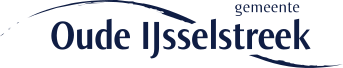 Gemeente Oude IJsselstreekAangemaakt op:Gemeente Oude IJsselstreek29-03-2024 16:36Ingekomen stukkenPeriode: 2024Status: Raadsmemo’s van het collegeZaak643127Datum stuk08-03-2024BehandelvoorstelGecombineerde raadscommissie 18-03-2024Laatst gewijzigd27-03-2024 12:11ZichtbaarheidOpenbaarStatusRaadsmemo’s van het college#Naam van documentPub. datumInfo1.College - Memo Stand van zaken huisvesten vluchtelingen Oude IJsselstreek11-03-2024PDF,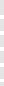 201,34 KB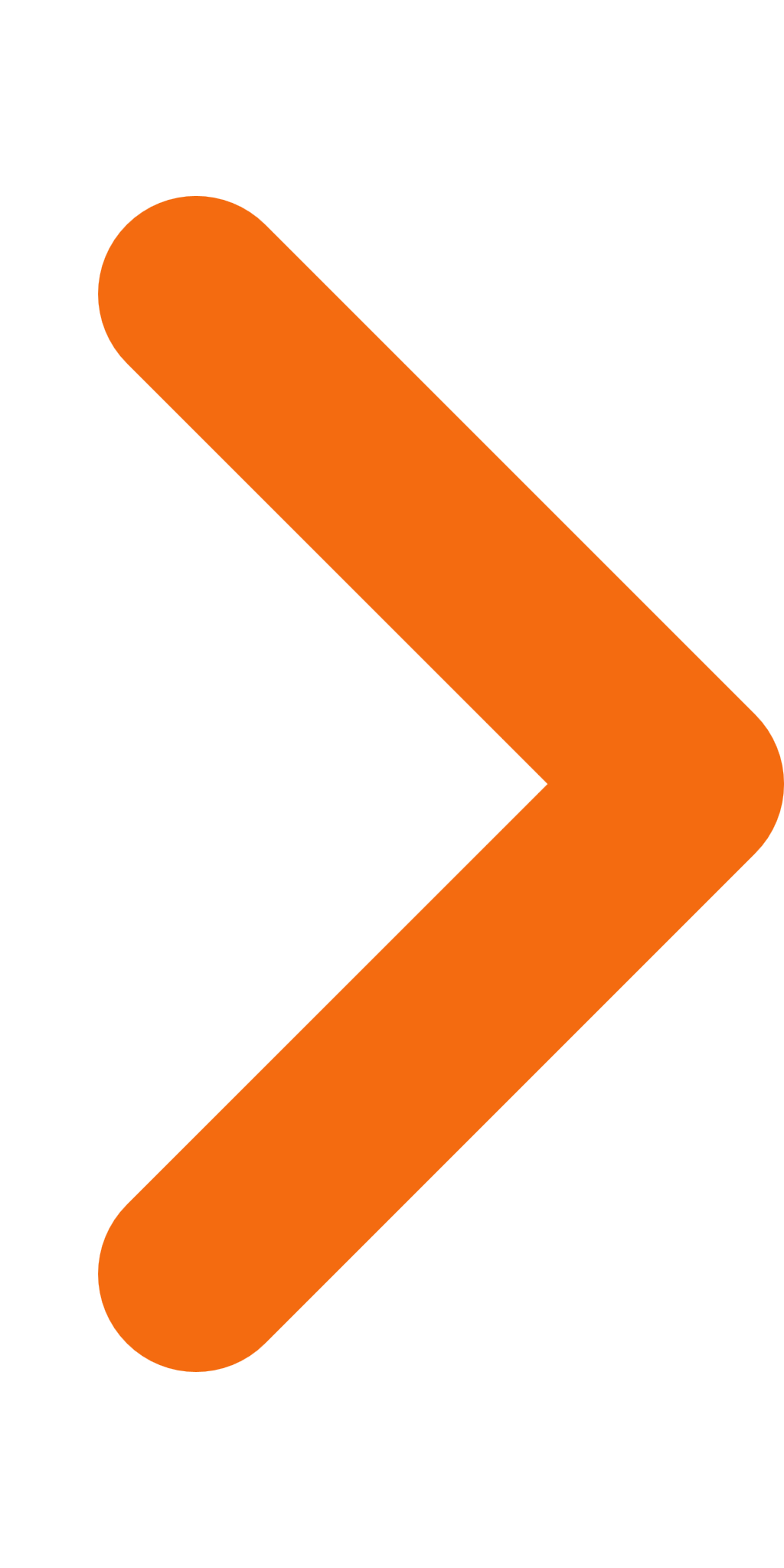 Nummer24-030Datum stuk28-02-2024Raadsvergadering28-03-2024BehandelvoorstelVoor kennisgeving aannemenLaatst gewijzigd29-02-2024 10:44ZichtbaarheidOpenbaarStatusRaadsmemo’s van het college#Naam van documentPub. datumInfo1.24-030 College - Memo gemeenteraad intrekken verkeersbesluit vrachtwagenverbod29-02-2024PDF,46,49 KBNummer24-028Datum stuk26-02-2024Raadsvergadering29-02-2024BehandelvoorstelVoor kennisgeving aannemenLaatst gewijzigd27-02-2024 10:07ZichtbaarheidOpenbaarStatusRaadsmemo’s van het college#Naam van documentPub. datumInfo1.24-028 College - Memo Voortgang woningbouw 202327-02-2024PDF,591,79 KBNummer24-025Raadsvergadering29-02-2024BehandelvoorstelGeagendeerd voor de agendacommissieLaatst gewijzigd13-02-2024 11:46ZichtbaarheidOpenbaarStatusRaadsmemo’s van het college#Naam van documentPub. datumInfo1.24-025 College - Memo Huisvesten vluchtelingen Oude IJsselstreek13-02-2024PDF,311,06 KBNummer24-024Raadsvergadering29-02-2024BehandelvoorstelGeagendeerd voor de agendacommissieLaatst gewijzigd13-02-2024 11:45ZichtbaarheidOpenbaarStatusRaadsmemo’s van het college#Naam van documentPub. datumInfo1.24-024 College - Memo Huisvesting internationale werknemers13-02-2024PDF,386,60 KBNummer24-020Zaak651043Datum stuk01-02-2024Raadsvergadering29-02-2024BehandelvoorstelVoor kennisgeving aannemenLaatst gewijzigd02-02-2024 10:32ZichtbaarheidOpenbaarStatusRaadsmemo’s van het college#Naam van documentPub. datumInfo1.24-020 College - Memo Decembercirculaire 202302-02-2024PDF,146,83 KBNummer24-021Zaak631529Datum stuk02-02-2024Raadsvergadering29-02-2024BehandelvoorstelVoor kennisgeving aannemenLaatst gewijzigd02-02-2024 10:25ZichtbaarheidOpenbaarStatusRaadsmemo’s van het college#Naam van documentPub. datumInfo1.24-021a College - Regionale Uitvoeringsprogramma Energietransitie Achterhoek02-02-2024PDF,466,44 KB2.24-021b College - Bijlage 1 RU Energietransitie Achterhoek 2023 deel 102-02-2024PDF,4,42 MB3.24-021c College - Bijlage 2 RU Energietransitie Achterhoek 2023 deel 202-02-2024PDF,747,48 KB4.24-021d College - Bijlage 3 AvG3.0_Akkoord van Groenlo_Gemeenten02-02-2024PDF,130,47 KB5.24-021e College - Bijlage 4 AvG3.0_Akkoord van Groenlo_Organisaties02-02-2024PDF,118,36 KBNummer24-013Datum stuk19-01-2024Raadsvergadering25-01-2024BehandelvoorstelVoor kennisgeving aannemenLaatst gewijzigd19-01-2024 12:11ZichtbaarheidOpenbaarStatusRaadsmemo’s van het college#Naam van documentPub. datumInfo1.24-013a College - Memo Regioplan Integraal Zorgakkoord Achterhoek19-01-2024PDF,360,46 KB2.24-013b College - Bijlage Regioplan Achterhoek19-01-2024PDF,2,54 MBNummer24-008Zaak657415Datum stuk15-01-2024Raadsvergadering25-01-2024BehandelvoorstelVoor kennisgeving aannemenLaatst gewijzigd15-01-2024 13:42ZichtbaarheidOpenbaarStatusRaadsmemo’s van het college#Naam van documentPub. datumInfo1.24-008a College - Memo Prestatieafspraken Wonion tbv raad15-01-2024PDF,317,36 KB2.24-008b College - Bijlage Wonion WijWonen15-01-2024PDF,8,90 MB3.24-008c College - Bijlage Uitvoeringsprogramma Wonion15-01-2024PDF,5,97 MBNummer24-007Zaak657262Datum stuk15-11-2023Raadsvergadering25-01-2024BehandelvoorstelVoor kennisgeving aannemenLaatst gewijzigd15-01-2024 10:48ZichtbaarheidOpenbaarStatusRaadsmemo’s van het college#Naam van documentPub. datumInfo1.24-007 College - Memo Programma Varsseveld Noord15-01-2024PDF,517,12 KBNummer24-001Datum stuk03-01-2024Raadsvergadering25-01-2024BehandelvoorstelVoor kennisgeving aannemenLaatst gewijzigd03-01-2024 15:15ZichtbaarheidOpenbaarStatusRaadsmemo’s van het college#Naam van documentPub. datumInfo1.24-001 College -Memo nieuwe opvanglocaties Oekraïense ontheemden in Oude IJsselstreek03-01-2024PDF,35,07 KB